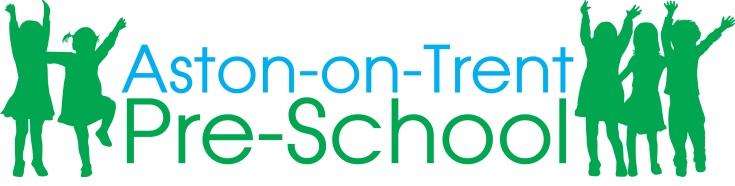 Data Protection 
PolicySetting Manager:		Jane JohnsonBusiness Manager:		Debbie HoddinottPolicy Approved by:		Aston-on-Trent Pre-School Committee		Date: March 2024Policy reviewed by:									Date: Policy reviewed by:									Date: Policy reviewed by:									Date: Principles of data protection: lawful processing of dataPersonal data shall be:processed lawfully, fairly and in a transparent manner in relation to the data subjectcollected for specified, explicit and legitimate purposes and not further processed in a manner that is not compatible for these purposesadequate, relevant and necessary in relation to the purposes for which they are processedaccurate, and where necessary, kept up to date; every reasonable step must be taken to ensure that personal data that are inaccurate, having regard to the purpose for which they are processed, are erased or rectified without delaykept in a form which permits identification of data subjects for no longer than is necessary for the purposes for which the personal data are processedprocessed in a manner that ensures appropriate security of the personal data, including protection against unauthorised or unlawful processing and against accidental loss, destruction or damage, using appropriate technical or organisational measures (“integrity and confidentiality”) Article 5 of the General Data Protection Regulations (2018)Practitioners should process data, record and share information in line with the principles above.General safeguarding recording principlesIt is vital that all relevant interactions linked to safeguarding children’s and individual’s welfare are accurately recorded.All recordings should be made as soon as possible after the event.Recording should be to a good standard and clear enough to enable someone other than the person who wrote it, to fully understand what is being described.Recording can potentially be viewed by a parent/carer or Ofsted inspector, by the successors of the practitioners who record, and may be used in a family Court as relevant evidence to decide whether a child should remain with their biological parents, or be removed to live somewhere else. Recording needs to be fair and accurate, non-judgemental in tone, descriptive, relevant, and should clearly show what action has been taken to safeguard a child, and reflect decision-making relating to safeguarding.Recording should be complete, it should show what the outcome has been, what happened to referrals, why decisions were made to share or not share information, and it should contain summaries and minutes of relevant multi-agency meetings and multi-agency communication.If injuries or other safeguarding concerns are being described the description must be clear and accurate and should give specific details of the injury observed and where it is located.The principles of GDPR and effective safeguarding recording practice are upheldRecording is factual and non-judgemental.The procedure for retaining and archiving personal data and the retention schedule and subsequent destruction of data is adhered to.Parents/carers and children where appropriate are made aware of what will be recorded and in what circumstances information is shared, prior to their child starting at the setting. Parents/carers are issued with a Privacy notice and should give signed, informed consent to recording and information sharing prior to their child attending the setting. If a parent/carer would not expect their information to be shared in any given situation, normally, they should be asked for consent prior to sharing. There are circumstances where information is shared without consent to safeguard children. These are detailed below, but in summary, information can be shared without consent if a practitioner is unable to gain consent, cannot reasonably be expected to gain consent, or gaining consent places a child at risk. Records can be accessed by and information may be shared with local authority professionals. If there are significant safeguarding or welfare concerns, information may also be shared with a family proceedings Court or the police. Practitioners are aware of information sharing processes and all families should give informed consent to the way the setting will use, store and share information.Recording should be completed as soon as possible and within 5 working days as a maximum for safeguarding recording timescales. If a child attends more than one setting, a two-way flow of information is established between the parents/carers, and other providers. Where appropriate, comments from others (as above) are incorporated into the child’s records.Children’s personal files Appropriate files must be used. These are made of robust card (not ring binders) and have plastic or metal binders to secure documents. File dividers must be inserted into each file.The sections contained are as follows:personal details: registration form and consent forms.contractual matters: copies of contract, days and times, record of fees, any fee reminders or records of disputes about fees.SEND support requirementsadditional focussed intervention provided by the setting e.g. support for behaviour, language or development that needs an Action Plan at setting level records of any meetings held welfare and safeguarding concerns: correspondence and reports: all letters and emails to and from other agencies and confidential reports from other agenciesChildren’s personal files are kept in a filing cabinet, which is always locked when not in use. Correspondence in relation to a child is read, any actions noted, and filed immediatelyAccess to children’s personal files is restricted to those authorised to see them and make entries in them, this being the setting manager, deputy or designated person for child protection, the child’s key person, or other staff as authorised by the setting manager.Children’s personal files are not handed over to anyone else to look at.Children’s files may be handed to Ofsted as part of an inspection or investigation; they may also be handed to local authority staff conducting a S11 audit as long as authorisation is seen.Confidentiality, recording and sharing informationMost things that happen between the family, the child and the setting are confidential to the setting. In certain circumstances information is shared, for example, a child protection concern will be shared with other professionals including social care or the police, and settings will give information to children’s social workers who undertake S17 or S47 investigations. Normally parents should give informed consent before information is shared, but in some instances, such as if this may place a child at risk, or a serious offence may have been committed, parental consent should not be sought before information is shared. Local Safeguarding Partners (LSP) procedures should be followed when making referrals, and advice sought if there is a lack of clarity about whether or not parental consent is needed before making a referral due to safeguarding concerns.Staff discuss children’s general progress and well-being together in meetings, but more sensitive information is restricted to designated persons and key persons and shared with other staff on a need-to-know basis.Members of staff do not discuss children with staff who are not involved in the child’s care, nor with other parents or anyone else outside of the organisation, unless in a formal and lawful way.Discussions with other professionals should take place within a professional framework, not on an informal basis. Staff should expect that information shared with other professionals will be shared in some form with parent/carers and other professionals, unless there is a formalised agreement to the contrary, i.e. if a referral is made to children’s social care, the identity of the referring agency and some of the details of the referral is likely to be shared with the parent/carer by children’s social care.It is important that members of staff explain to parents that sometimes it is necessary to write things down in their child’s file and explain the reasons why.When recording general information, staff should ensure that records are dated correctly and the time is included where necessary, and signed.Welfare/child protection concerns are recorded on a Safeguarding incident reporting form. Information is clear and unambiguous (fact, not opinion), although it may include the practitioner’s thoughts on the impact on the child.Records are non-judgemental and do not reflect any biassed or discriminatory attitude.Not everything needs to be recorded, but significant events, discussions and telephone conversations must be recorded at the time that they take place.Recording should be proportionate and necessary. When deciding what is relevant, the things that cause concern are recorded as well as action taken to deal with the concern. The appropriate recording format is filed within the child’s file. Information shared with other agencies is done in line with these procedures.Where a decision is made to share information (or not), reasons are recorded. Staff may use a computer to type reports, or letters. Where this is the case, the typed document is deleted from the computer and only the hard copy is kept. Electronic copy is downloaded onto a USB, labelled with the child’s name and stored in the child’s file. No documents are kept on a hard drive because computers do not have facilities for confidential user folders.The setting is registered with the Information Commissioner’s Office (ICO). Staff are expected to follow guidelines issued by the ICO, at https://ico.org.uk/for-organisations/guidance-index/ Additional guidance in relation to information sharing about adults is given by the Social Care Institute for Excellence, at www.scie.org.uk/safeguarding/adults/practice/sharing-informationStaff should follow guidance including Working Together to Safeguard Children (DfE 2018); Information Sharing: Advice for Practitioners Providing Safeguarding Services to Children, Young People, Parents and Carers 2018 and What to do if you’re Worried a Child is Being Abused (HMG 2015)Confidentiality definitionPersonal information of a private or sensitive nature, which is not already lawfully in the public domain or readily available from another public source, and has been shared in a relationship, where the person giving the information could reasonably expect it would not be shared with others. Staff can be said to have a ‘confidential relationship’ with families. Some families share information about themselves readily; members of staff need to check whether parents regard this information as confidential or not. Parents sometimes share information about themselves with other parents as well as staff; the setting cannot be held responsible if information is shared beyond those parents whom the person has confided in. Information shared between parents in a group is usually bound by a shared agreement that the information is confidential and not discussed outside. The setting manager is not responsible should that confidentiality be breached by participants.Where third parties share information about an individual; staff need to check if it is confidential, both in terms of the party sharing the information and of the person whom the information concerns.Information shared is confidential to the setting.Practitioners ensure that parents/carers understand that information given confidentially will be shared appropriately within the setting (for instance with a designated person, during supervision) and should not agree to withhold information from the designated person or their line manager.Breach of confidentialityA breach of confidentiality occurs when confidential information is not authorised by the person who provided it, or to whom it relates, without lawful reason to share.The impact is that it may put the person in danger, cause embarrassment or pain.It is not a breach of confidentiality if information was provided on the basis that it would be shared with relevant people or organisations with lawful reason, such as to safeguard an individual at risk or in the public interest, or where there was consent to the sharing.Children’s records and data protection policy must be followed.Exception GDPR enables information to be shared lawfully within a legal framework. The Data Protection Act 2018 balances the rights of the person about whom the data is stored with the possible need to share information about them.The Data Protection Act 2018 contains “safeguarding of children and individuals at risk” as a processing condition enabling “special category personal data” to be processed and to be shared. This allows practitioners to share without consent if it is not possible to gain consent, if consent cannot reasonably be gained, or if gaining consent would place a child at risk.Confidential information may be shared without authorisation - either from the person who provided it or to whom it relates, if it is in the public interest and it is not possible or reasonable to gain consent or if gaining consent would place a child or other person at risk. The Data Protection Act 2018 enables data to be shared to safeguard children and individuals at risk. Information may be shared to prevent a crime from being committed or to prevent harm to a child, Information can be shared without consent in the public interest if it is necessary to protect someone from harm, prevent or detect a crime, apprehend an offender, comply with a Court order or other legal obligation or in certain other circumstances where there is sufficient public interest.Sharing confidential information without consent is done only in circumstances where consideration is given to balancing the needs of the individual with the need to share information about them.When deciding if public interest should override a duty of confidence, consider the following:is the intended disclosure appropriate to the relevant aim?what is the vulnerability of those at risk?is there another equally effective means of achieving the same aim?is sharing necessary to prevent/detect crime and uphold the rights and freedoms of others?is the disclosure necessary to protect other vulnerable people?The decision to share information should not be made as an individual, but with the backing of the designated person who can provide support, and sometimes ensure protection, through appropriate structures and procedures. Obtaining consentConsent to share information is not always needed. However, it remains best practice to engage with people to try to get their agreement to share where it is appropriate and safe to do so.Using consent as the lawful basis to store information is only valid if the person is fully informed and competent to give consent and they have given consent of their own free will, and without coercion from others. Individuals have the right to withdraw consent at any time.You should not seek consent to disclose personal information in circumstances where:someone has been hurt and information needs to be shared quickly to help themobtaining consent would put someone at risk of increased harmobtaining consent would prejudice a criminal investigation or prevent a person being questioned or caught for a crime they may have committedthe information must be disclosed regardless of whether consent is given, for example if a Court order or other legal obligation requires disclosureNB. The serious crimes indicated are those that may harm a child or adult; reporting confidential information about crimes such as theft or benefit fraud are not in this remit.Settings are not obliged to report suspected benefit fraud or tax evasion committed by clients, however, they are obliged to tell the truth if asked by an investigator. Parents who confide that they are working while claiming should be informed of this and should be encouraged to check their entitlements to benefits, as it may be beneficial to them to declare earnings and not put themselves at risk of prosecution.ConsentParents share information about themselves and their families. They have a right to know that any information they share will be regarded as confidential as outlined in the Privacy notice. They should also be informed about the circumstances, and reasons for the setting being under obligation to share information. Parents are advised that their informed consent will be sought in most cases, as well as the circumstances when consent may not be sought, or their refusal to give consent overridden. Where there are concerns about whether or not to gain parental consent before sharing information, for example when making a Channel or Prevent referral the setting manager must inform their line manager for clarification before speaking to parentsConsent must be informed - that is the person giving consent needs to understand why information will be shared, what will be shared, who will see information, the purpose of sharing it and the implications for them of sharing that information.Separated parentsConsent to share need only be sought from one parent. Where parents are separated, this would normally be the parent with whom the child resides. Where there is a dispute, this needs to be considered carefully. Where the child is looked after, the local authority, as ‘corporate parent’ may also need to be consulted before information is shared.Age for giving consentA child may have the capacity to understand why information is being shared and the implications. For most children under the age of eight years in a nursery or out of school childcare context, consent to share is sought from the parent, or from a person who has parental responsibility.Young persons (16-19 years) are capable of informed consent. Some children from age 13 onwards may have the capacity to consent in some situations. Where they are deemed not to have capacity, then someone with parental responsibility must consent. If the child is capable and gives consent, this may override the parent’s wish not to give consent.Adults at risk due to safeguarding concerns must be deemed capable of giving or withholding consent to share information about them. In this case ‘mental capacity’ is defined in terms of the Mental Capacity Act 2005 Code of Practice (Office of the Public Guardian 2007). It is rare that this will apply in the context of the setting.Ways in which consent to share information can occurPolicies and procedures set out the responsibility of the setting regarding gaining consent to share information, and when it may not be sought or overridden.Information in leaflets to parents, or other leaflets about the provision, including privacy notices.Consent forms signed at registration (for example to apply sun cream).Notes on confidentiality included on every form the parent signs.Parent signatures on forms giving consent to share information about additional needs, or to pass on child development summaries to the next provider/school.Further guidanceWorking Together to Safeguard Children (DfE 2018) www.gov.uk/government/publications/working-together-to-safeguard-children--2Information Sharing: Advice for Practitioners Providing Safeguarding Services to Children, Young People, Parents and Carers (HMG 2018) www.gov.uk/government/publications/safeguarding-practitioners-information-sharing-adviceWhat to do if you’re Worried a Child is Being Abused (HMG 2015) www.gov.uk/government/publications/what-to-do-if-youre-worried-a-child-is-being-abused--2Mental Capacity Act 2005 Code of Practice (Office of the Public Guardian 2007) www.gov.uk/government/publications/mental-capacity-act-code-of-practiceSubject Access RequestsUnder the General Data Protection Regulations there are additional rights granted to data subjects which must be protected by the setting.The parent is the ‘subject’ of the file in the case where a child is too young to give ‘informed consent’ and has a right to see information that the setting has compiled on them. If a parent wishes to see the file, a written request is made, which the setting acknowledges in writing, informing the parent that an arrangement will be made for him/her to see the file contents, subject to third party consent.Information must be provided within 30 days of receipt of request. If the request for information is not clear, the manager must receive legal guidance, for instance, from Law-Call for members of the  Alliance. In some instances it may be necessary to allow extra time in excess to the 30 days to respond to the request. An explanation must be given to the parent where this is the case. The maximum extension time is 2 months.A fee may be charged to the parent for additional requests for the same material, or any requests that will incur excessive administration costs.The setting manager informs their line manager and legal advice is sought.The setting manager goes through the file with their line manager and ensures all documents are filed correctly, entries are in date order and that there are no missing pages. They note any information, entry or correspondence or other document which mentions a third party. The setting manager should always ensure that recording is of good quality, accurate, fair, balanced and proportionate and should have quality assurance processes in place to ensure that files are checked for quality regularly and that any issues are addressed promptly.Each of those individuals are written to explain that the subject of the file has requested sight of the file which contains a reference to them, stating what this is. They are asked to reply in writing to the setting manager giving or refusing consent for disclosure of that material.  Copies of these letters and their replies are kept on the child’s file.Agencies will normally refuse consent to share information, and the parent should be redirected to those agencies for a request to see their file held by that agency. Entries where you have contacted another agency may remain, for example, a request for permission from social care to leave in an entry where the parent was already party to that information.  Each family member noted on the file is a third party, so where there are separate entries pertaining to each parent, step-parent, grandparent etc, each of those have to be written to regarding third party consent.Members of staff should also be written to, but the setting reserves the right under the legislation to override a refusal for consent, or just delete the name and not the information. If the member of staff has provided information that could be considered ‘sensitive’, and the staff member may be in danger if that information is disclosed, then the refusal may be granted.If that information is the basis of a police investigation, then refusal should also be granted. If the information is not sensitive, then it is not in the setting’s interest to withhold that information from a parent. It is a requirement of the job that if a member of staff has a concern about a child and this is recorded; the parents are told this at the start and in most cases, concerns that have been recorded will have been discussed already, so there should be no surprises.The member of staff’s name can be removed from an entry, but the parent may recognise the writing or otherwise identify who had provided that information. In the interest of openness and transparency, the setting manager may consider overriding the refusal for consent.In each case this should be discussed with members of staff and decisions recorded.When the consent/refusals have been received, the setting manager takes a photocopy of the whole file. On the copy file the document not to be disclosed is removed (e.g. a case conference report) or notes pertaining to that individual in the contact pages blanked out using a thick marker pen.The copy file is then checked by the line manager and legal advisors verify that the file has been prepared appropriately, for instance, in certain circumstances redaction may be appropriate, for instance if a child may be damaged by their data being seen by their parent/carer, e.g. if they have disclosed abuse. This must be clarified with the legal adviser.The ‘cleaned’ copy is then photocopied again and collated for the parent to see.The setting manager informs the parent that the file is now ready and invites him/her to make an appointment to view it.The setting manager and their line manager meet with the parent to go through the file, explaining the process as well as what the content records about the child and the work that has been done. Only the persons with parental responsibility can attend that meeting, or the parent’s legal representative or interpreter.The parent may take a copy of the prepared file away, but it is never handed over without discussion.It is an offence to remove material that is controversial or to rewrite records to make them more acceptable. If recording procedures and guidelines have been followed, the material should reflect an accurate and non-judgemental account of the work done with the family.If a parent feels aggrieved about any entry in the file, or the resulting outcome, then the parent should be referred to our complaints procedure for parents and service users. The law requires that information held must be accurate, and if a parent says the information held is inaccurate then the parent has a right to request it to be changed. However, this only pertains to factual inaccuracies. Where the disputed entry is a matter of opinion, professional judgement, or represents a different view of the matter than that held by the parent, the setting retains the right not to change the entry but can record the parent’s view. In most cases, a parent would have had the opportunity at the time to state their side of the matter, and this should have been recorded there and then.If there are any controversial aspects of the content of a client’s file, legal advice must be sought. This might be where there is a court case between parents or where social care or the police may be considering legal action, or where a case has already completed and an appeal process is underway.A setting should never ‘under-record’ for fear of the parent seeing, nor should they make ‘personal notes’ elsewhere.Further guidanceThe Information Commissioner’s Office ww.ico.org.uk  or helpline 0303 123 1113.